Мифы Древней ГрецииМифология - http://insai.ru/slovar/mifologiya 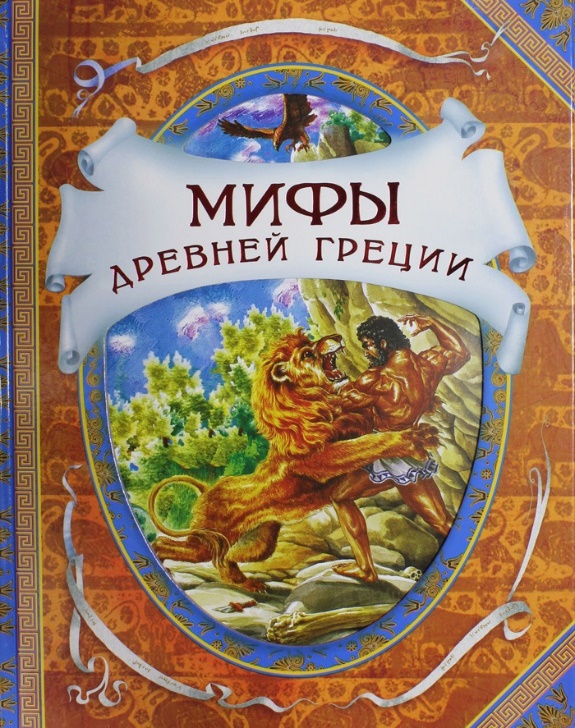 Мифы Древней Греции - http://narodstory.net/mify-drevney-grecii.phpАудиокнига - https://audiobaby.net/audioskazki/mify-drevnej-greciiН.А. Кун. Мифы Древней Греции – http://library.isrtm.ru/sites/default/files/field/books/pdf/kun_n._legendyi_i_mifyi_drevneyii.a4.pdf Аудиокнига. Н.А. Кун - http://www.audioknigi-online.com/grecia-tales.htmlМ.Л. Гаспаров. Занимательная Греция - http://yanko.lib.ru/books/cultur/gasparov-zanim_greciya-8l.pdf Легенды и мифы народов мира - http://mifologija.dljavseh.ru/Проверь себя:https://bbf.ru/tests/330/http://kupidonia.ru/all_testy/testy-po-mifam-drevney-greciihttps://onlinetestpad.com/ru/game/2291-mify-drevnej-greciihttp://diletant.media/state_exam/?id=26307964https://smtimes.ru/history/mify-drevnej-gretsii/http://testedu.ru/test/istoriya/5-klass/mifologiya-drevnej-greczii.htmlhttps://saharina.ru/lit_tests/test.php?name=test74.xmlhttp://virt-tests.ru/testy-po-istorii/drevnyaya-greciya-test/